ПОСТАНОВЛЕНИЕ                                                                                        КАРАР№ 3                                                                                                «17» февраль 2020 ел     4. Әлеге карар гамәлдәге законнар нигезендә үз көченә керә.     5. Әлеге карарны үтәүне контрольдә тотуны үз өстемдә калдырам.      Татарстан Республикасы      Теләче муниципаль районы      Баландыш авыл җирлеге       Башкарма комитеты Җитәкчесе                                         Р.Ш.Мөхәмәтшин                                                                                                                          Татарстан РеспубликасыТеләче муниципаль районыБаландыш авыл җирлеге Башкарма комитетының 2020 елның17 февралендәге 3 номерлы карарына1 номерлы кушымтаБаландыш авыл җирлегенең муниципаль милке булган, торак пунктлардагы, гомуми файдаланудагы автомобиль юллары исемлегеТатарстан РеспубликасыТеләче муниципаль районыБаландыш авыл җирлеге Башкарма комитетының 2020 елның17 февралендәге 3 номерлы карарына2 номерлы кушымтаБаландыш авыл җирлегенең муниципаль милке булган, торак пунктлардан тыш, гомуми файдаланудагы автомобиль юллары исемлегеРЕСПУБЛИКА ТАТАРСТАН              ИСПОЛНИТЕЛЬНЫЙ     КОМИТЕТ БАЛАНДЫШСКОГО        СЕЛЬСКОГО  ПОСЕЛЕНИЯ             ТЮЛЯЧИНСКОГО     МУНИЦИПАЛЬНОГО РАЙОНА    Гагарина ул., д. 4, с. Баландыш, 422098тел. (факс): (84360) 55-6-10, E-mail: Bln.Tul@tatar.ru 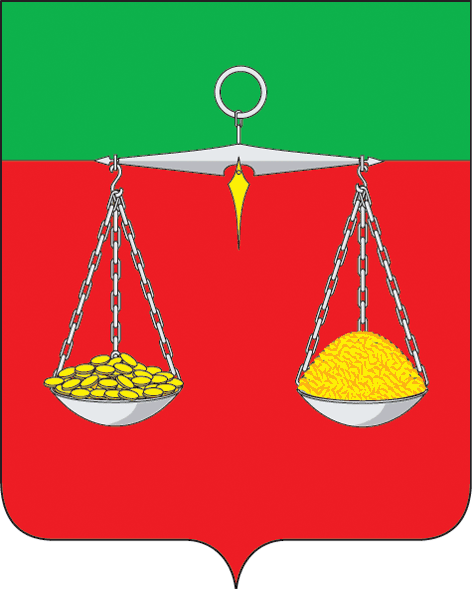 ТАТАРСТАН РЕСПУБЛИКАСЫТЕЛӘЧЕ МУНИЦИПАЛЬ РАЙОНЫ     БАЛАНДЫШ АВЫЛ              БАШКАРМА  КОМИТЕТЫ                          ҖИТӘКЧЕСЕГагарин ур., 4 нче йорт, Баландыш авылы, 422098тел. (факс): (84360) 55-6-10 E-mail: Bln.Tul@tatar.ruОКПО 93053609  ОГРН 1061675010154  ИНН/КПП 1619004362/161901001ОКПО 93053609  ОГРН 1061675010154  ИНН/КПП 1619004362/161901001ОКПО 93053609  ОГРН 1061675010154  ИНН/КПП 1619004362/161901001Татарстан Республикасы Теләче муниципаль районы Баландыш  авыл җирлегенең гомуми файдаланудагы җирле әһәмияттәге автомобиль юллары исемлеген раслау һәм идентификацион номерлар бирү турында«Россия Федерациясендә җирле үзидарәне оештыруның гомуми принциплары турында» 2003 елның 6 октябрендәге 131-ФЗ номерлы Федераль закон, «Россия Федерациясендә автомобиль юллары һәм юл эшчәнлеге турында һәм Россия Федерациясенең аерым закон актларына үзгәрешләр кертү хакында» 2016 елның 8 декабрендәге 257 номерлы Федераль законның 8 статьясы һәм «Татарстан Республикасы Теләче муниципаль районының Баландыш авыл җирлеге» муниципаль берәмлеге Уставы нигезендә, Татарстан Республикасы Теләче муниципаль районы Баландыш авыл җирлеге Башкарма комитеты                                           КАРАР БИРӘ:         1. Татарстан Республикасы Теләче муниципаль районы торак пунктларында Баландыш авыл җирлегенең муниципаль милке булган гомуми файдаланудагы автомобиль юллары исемлеген 1 номерлы Кушымта нигезендә расларга.          2. Баландыш авыл җирлегенең муниципаль милке булган, торак пунктлардан тыш, гомуми файдаланудагы автомобиль юллары исемлеген 2 номерлы Кушымта нигезендә расларга.          3.Татарстан Республикасы Теләче муниципаль районының Баландыш авыл җирлеге Башкарма комитетының 2017 елның 12 январендагы 1 номерлы «Татарстан Республикасы Теләче муниципаль районының Баландыш авыл җирлеге муниципаль милкендәге автомобиль юлларына идентификация номерларын бирү турында» карарын үз көчен югалткан дип танырга.№Автомобиль юлы атамасы (урам)СКДФ кодыАвтомобиль юлының идентификацион номеры                Озынлыгы, км.                Озынлыгы, км.                Озынлыгы, км.                Озынлыгы, км.              Түшәү мәйданы кв.м.№Автомобиль юлы атамасы (урам)СКДФ кодыАвтомобиль юлының идентификацион номеры Барлыгы            Шул исәптән түшәлү төрләре            Шул исәптән түшәлү төрләре            Шул исәптән түшәлү төрләре             Түшәү мәйданы кв.м.№Автомобиль юлы атамасы (урам)СКДФ кодыАвтомобиль юлының идентификацион номеры Барлыгыа/бвак таш.гравийбалчык             Түшәү мәйданы кв.м.1             Баландыш авылы1.1Гагарин  урамы49473592-656410 ОП МП 92-010,700,40,31,81.2К.Маркс урамы49478392-656410 ОП МП 92-020,30-0,3-1.3Куйбышев  урамы49787292-656410 ОП МП 92-030,90-0,40,51,81.4Комсомол урамы 49523492-656410ОП МП 92-040,50-0,5-2,251.5Ленин  урамы 50197992-656410 ОП МП 92-050,50-0,30,21,351.6Молодежный  урамы48453992-656410 ОП МП 92-061,20-1,2-5,41.7Киров  урамы49357892-656410 ОП МП 92-070,700,30,4-3,151.8Чулпан  урамы48658592-656410 ОП МП 92-080.3-0,3-1,352.Урта Мишә авылы2.1Гагарин  урамы49884792-656410 ОП МП 92-090,75-0,60,152,72.2Мәскәү  урамы48454292-656410 ОП МП 92-100,800,8--3,6№Автомобиль юлы атамасы юлларның әһәмиятеАвтомобиль юлының идентификацион номеры                   Озынлыгы, км.                  Озынлыгы, км.                  Озынлыгы, км.                  Озынлыгы, км.№Автомобиль юлы атамасы юлларның әһәмиятеАвтомобиль юлының идентификацион номеры Барлыгы            Шул исәптән түшәлү төрләре            Шул исәптән түшәлү төрләре            Шул исәптән түшәлү төрләре№Автомобиль юлы атамасы юлларның әһәмиятеАвтомобиль юлының идентификацион номеры Барлыгыа/бвак таш.гравийбалчык1Баландыш авылы –  Урта Мишә авылы.җирлек әһәмиятендәге автомобиль юлы92-656410  ОП МП 92-113--32Баландыш авылы- –үләт базыҗирлек әһәмиятендәге автомобиль юлы92-656410  ОП МП 92-121--13Баландыш ав.– җәйге лагерьҗирлек әһәмиятендәге автомобиль юлы92-656410  ОП МП 92-131--14“Теләче-Мамадыш” юлы-Баландышҗирлек әһәмиятендәге автомобиль юлы92-656410  ОП МП 92-141,51,5--5Урта Мишә авылы-Олы Мишә авылыҗирлек әһәмиятендәге автомобиль юлы92-656410  ОП МП 92-152--2